OUTSEATS PARISH COUNCILClerk:	Peter Leppard                                                                               Sickleholme Cottage		Telephone	07860 624453                                                                               Saltergate LaneE-mail	clerk.outseatspc@gmail.com                                                        Bamford			                                                                                                      S33 0BE                                                                                                                               18 November 2014 To: The Chairman and Councillors of Outseats Parish CouncilDear CouncillorYou are hereby summoned to attend a Parish Council Meeting on 24 November 2014 in the Sampson Room, Hathersage Memorial Hall at 7.30pm. Peter Leppard, Clerk to Outseats Parish Council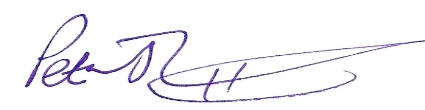 AGENDA MEMBERS OF THE PUBLIC AND PRESS ARE WELCOME TO ATTENDTo receive apologies for absenceVariations in Order of BusinessDeclarations of Members’ InterestsTo receive any declarations of Members' Interests (especially Disclosable Pecuniary Interests)To receive and approve requests for dispensations from members on matters in which they have a Disclosable Pecuniary InterestPublic SpeakingA period of not more than ten minutes will be made available for members of the public to comment about parish council mattersTo receive reports on matters relevant to the Parish from:Derbyshire ConstabularyCounty & District CouncillorsHathersage Parish CouncillorsTo confirm the minutes of the Parish Council meeting held on 27 October 2014 the Finance Committee held on 10 November 2014Highways/FootpathsTo review the parish’s stock levels of grit-salt.To consider a resident’s correspondence re access to Footpath 21 To consider quoted costs for grass cutting/landscape maintenance for 2015PlanningTo note PDNPA’s decision re applications NP/DDD/0914/0941 (Long Ridge, Derwent La) and NP/DDD/0914/0970 (North Lees Farm) To consider the following planning application and make recommendations to PDNPA: NP/DDD/1114/1137 Upper Hurst FarmFinance MattersTo receive statement of accounts as at 31 October 2014  To approve accounts for payment (total sum £257.33):Clerk – salary, office allowance and expenses for November	  £164.93Hathersage Memorial Hall – room hire		£92.408.3   To consider recommendations of the Finance Committee re grant amounts to be paid this year8.4   To consider recommendations of the Finance Committee re the 2015/16 budget Correspondence receivedTo consider proposals from DDDC for new Public Space Protection Orders relating to dog control. To receive the following items for information:Sent by email:Derbys Assoc of Local Councils              Circulars 23/ & 24/2014			Hathersage PC                                        Minutes 7/10/14, Agenda & Minutes 4/11/14	 HPC Recreation Committee                    Agendas 28/10/14 & 18/11/14, Informal notes 28/10/14HPC Swimming Pool Committee             Minutes 14/10/14, Agenda 11/11/14Hthsg & Outseats Jt Transport Committee 	Minutes 20/10/14Hathersage Memorial Hall	Agenda 3/11/14	Rural Services Network         	Weekly information emails       10.2 Available at the meeting:The Clerk magazine, November 2014To receive brief reports on meetings of Committees & outside bodies:Hathersage Parish CouncilTo receive a brief report on the last Hathersage PC meeting To appoint a representative to attend the Hathersage PC Meeting on 2/12/14HPC Swimming Pool CommitteeHPC Recreation CommitteeJoint Transport CommitteeWebsite CommitteeMemorial Hall CommitteeChurchyard/Church CharitiesAllotments GroupHeart for Hathersage GroupHope Works Liaison CommitteeStanage ForumParish Matters and items for next AgendaTo consider next steps regarding setting up the new Parish Council from April 2015   	Dates of next meetingsThe two next meetings to be confirmed as Mondays 26 January and 23 February at 7.30pm at Hathersage Memorial Hall.       